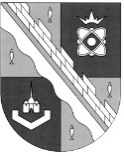                            администрация МУНИЦИПАЛЬНОГО ОБРАЗОВАНИЯ                                             СОСНОВОБОРСКИЙ ГОРОДСКОЙ ОКРУГ  ЛЕНИНГРАДСКОЙ ОБЛАСТИ                             постановление                                                         от 08/07/2024 № 1641О подготовке и проведении праздничного мероприятия, посвященного Дню молодежиВ целях организации и проведения праздничного мероприятия, посвященного                         Дню молодежи, администрация Сосновоборского городского округа постановляет:1. Муниципальному автономному учреждению культуры «Дворец культуры «Строитель» (далее – МАУК «ДК «Строитель») (Афанасьев А.Н.) провести 14 июля 2024 года с 18:00 до 21:00 на площади у МАУК «Дворец культуры «Строитель» праздничное мероприятие, посвященное Дню молодежи.2. Утвердить Программу проведения праздничного мероприятия, посвященного Дню молодежи (далее – Программа) (Приложение).3. Предложить ОМВД по г.Сосновый Бор (Захаров С.М.) оказать содействие в организации охраны общественного порядка и безопасности дорожного движения во время проведения праздничного мероприятия с 18:00 до 21:00.4. Предложить ООО «Охранная организация «Эспадон» (Сидорин Ю.К.) оказать содействие по обеспечению охраны общественного порядка во время проведения праздничного мероприятия в районе главной сцены с 18:00 до 21:00 14 июля 2024 года.5. Отделу гражданской защиты Комитета по общественной безопасности и информации администрации (Парамонов Р.Ю.) организовать взаимодействие организаций и служб города по вопросам предупреждения чрезвычайных ситуаций при проведении праздничных мероприятий, готовности сил и средств к ликвидации чрезвычайных ситуаций в случае их возникновения.6. Отделу по связям с общественностью (пресс-центр) комитета по общественной безопасности и информации администрации разместить настоящее постановление на официальном сайте Сосновоборского городского округа.7. Общему отделу администрации обнародовать настоящее постановление на электронном сайте городской газеты «Маяк».8. Настоящее постановление вступает в силу со дня официального обнародования.9. Контроль за исполнением настоящего постановления оставляю за собой.Первый заместитель главы администрации Сосновоборского городского округа                                                                                С.Г. ЛютиковКорпусова Елена Владимировна 8(81369)6-28-21 (отдел по молодежной политике) БОСОГЛАСОВАНО: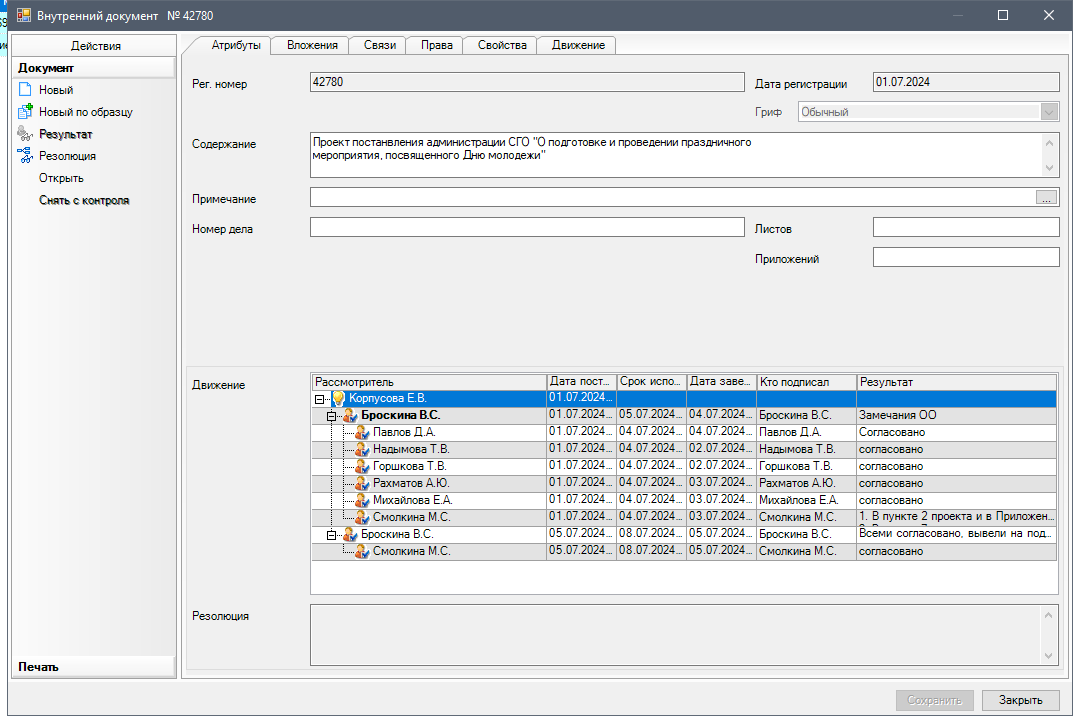 Рассылка:ОК(2 экз), КО, ОМП, ОГЗ, ООБ, МАУК «ДК «Строитель», ОМВД, ООО «ОО «Эспадон», пресс-центрУТВЕРЖДЕНАпостановлением администрацииСосновоборского городского округаот ____________ № ___________                    (Приложение)Программа проведения праздничного мероприятия, посвященного Дню молодежи 14 июля 2024 года на площади у МАУК «ДК «Строитель»№ п/пВремя проведенияМероприятие118:00Торжественное открытие праздничного мероприятияПриветственное слово от администрации СГОВручение первых паспортов молодым жителям города218:30 – 21:00Концертная программа: - интерактивная программа от ведущего мероприятия Алексея Замыцкий, - выступление кавер-группы «IVEYN BAND»,- дискотека от диджея KRAUSE